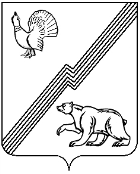 ДУМА ГОРОДА ЮГОРСКАХанты-Мансийского  автономного округа – Югры                                              РЕШЕНИЕот 07 августа 2014 года                                                                                                               № 49Об итогах Года экологии на территории города Югорска и состоянии окружающей среды на территории города Югорска	Рассмотрев информацию об итогах Года экологии на территории города Югорска и состоянии окружающей среды на территории города Югорска, ДУМА ГОРОДА ЮГОРСКА РЕШИЛА:1. Принять к сведению информацию об итогах Года экологии на территории города Югорска и состоянии окружающей среды на территории города Югорска (приложение).2. Настоящее решение вступает в силу после его подписания.Глава города Югорска								             Р.З.Салахов«07»_августа 2014 года(дата подписания)Приложениек решению Думы города Югорскаот 07 августа 2014 года № 49Информация об итогах Года экологии на территории города Югорска и состоянии окружающей среды на территории города Югорска1. Информация об итогах Года экологии на территории города ЮгорскаУказом Президента РФ от 10.08.2012 № 1157 «О проведении в Российской Федерации Года охраны окружающей среды», в целях обеспечения права каждого человека на благоприятную окружающую среду 2013 год был объявлен Годом охраны окружающей среды в Российской Федерации.Согласно статьи 42 Конституции Российской  Федерации, каждый имеет право на благоприятную окружающую среду, и  обеспечивая конституционное право граждан на благоприятную окружающую среду администрация города Югорска ежегодно проводит активную работу по сохранению окружающей среды и проведению природоохранных мероприятий на территории города Югорска. В соответствии со статьей 58 Конституции Российской Федерации - каждый обязан сохранять природу и окружающую среду, бережно относиться к природным богатствам.Решение экологических проблем должно осуществляться не только техническими средствами, но и путем переориентации мировоззрения населения по отношению к окружающей среде. Экологическое воспитание и образование становятся одними из основ формирования образа жизни человека, ориентированного на обеспечение устойчивого развития региона. Средствами распространения экологических знаний являются средства массовой информации,  интернет, печатная продукция, семинары, выставки, лекции и иные акции. Не менее значимыми в формировании эколого-правовой культуры населения являются посещения музеев, библиотек, территории леса, что обеспечивает положительные эмоции от общения с природой. При проведении таких акций ликвидируются несанкционированные свалки, локальные загрязнения почв территории города. Улучшение окружающей среды невозможно без активной экологической позиции населения, руководителей организаций, предприятий и учреждений города Югорска. В 2013 году администрацией города Югорска были приняты следующие нормативно-правовые акты: 1. Положение о порядке обращения с отходами отработанной оргтехники, электрического оборудования и приборов на территории города Югорска,  утвержденное постановлением администрации города Югорска от 20.02.2013 № 445, разработано в целях обеспечения экологической безопасности при обращении с отходами отработанной оргтехники, электрического оборудования и приборов и снижения их неблагоприятного воздействия на окружающую среду, а также организации системы сбора, транспортировки и использования указанного вида отходов на территории города.2. Правила обращения с отходами производства и потребления на территории города Югорска, утвержденные постановлением администрации города Югорска от 24.09.2013            № 2644, регламентируют организацию сбора, вывоза, переработки, утилизации и захоронения отходов производства и потребления (бытовых и промышленных отходов), образующихся в процессе жизнедеятельности населения, производственной (хозяйственной) деятельности индивидуальных предпринимателей и юридических лиц независимо от их организационно - правововой формы, осуществляющих свою деятельность на территории города Югорска, за исключением отходов, регулирование обращения с которыми входит в полномочия Правительства Российской Федерации и иных государственных органов (в том числе в сфере обращения с ломом цветных и чёрных металлов, радиоактивными отходами и др.). 3. Муниципальная программа города Югорска «Охрана окружающей среды, обращение с отходами производства и потребления, использование и защита городских лесов города Югорска на 2014-2020 годы», утвержденная постановлением администрации города Югорска от 31.10.2013 № 3273, разработана с целью сохранения благоприятной окружающей среды в интересах настоящего и будущего поколений. 	Муниципальная программа  - это комплекс мероприятий, направленных на сохранение благоприятной окружающей среды на территории города Югорска, в том числе и в городских лесах, с помощью охраны и защиты городских лесов, сохранения  и усиления санитарно-гигиенических, оздоровительных, рекреационных и иных полезных природных свойств окружающей среды, систематизирующей ресурсы, исполнителей и сроки осуществления программы.Задачами программы является: 1. Распространение среди всех групп населения экологических знаний и формирование экологической культуры, а это значит, что решение экологических проблем должно осуществляться не только техническими средствами, но и путем переориентации мировоззрения населения по отношению к окружающей среде. Экологическое воспитание и образование становятся одними из основ формирования образа жизни человека.2. Интенсификация использования и защиты городских лесов при сохранении их экологических и глобальных функций, путем повышения эффективности использования лесов, снижение уровня воздействия на них неблагоприятных факторов (прежде всего лесных пожаров), достижение требуемого качества работ по воспроизводству городских лесов и недопущении незаконных рубок.Общий объем  финансирования данной муниципальной программы составляет – 108 109,0 тыс. рублей, в том числе: за счет местного бюджета –106009,0 тыс. рублей; за счет иных внебюджетных источников (за счет средств от  предпринимательской или иной приносящей доход  деятельности) – 2 100,00  тыс. рублей.2014 год – 14170,0 тыс. рублей;2015 год –14000,0 тыс. рублей;2016 год –14501,0 тыс. рублей;2017 год –15208,0 тыс. рублей;2018 год –15950,0 тыс. рублей;2019 год – 16730,0 тыс. рублей;2020 год –17550,0  тыс. рублей.Механизм реализации муниципальной программы включает в себя следующие этапы:1. Разработка и принятие муниципальных правовых актов, необходимых для реализации программных мероприятий.2. Уточнение программных, сметных мероприятий и назначений, необходимых для реализации Программы.3. Совершенствование структуры управления муниципальной программы, с четким разграничением функций, полномочий, координации действий по реализации мероприятий.4. Осуществление комплексного взаимодействия с организациями города в части выполняемых функций по реализации муниципальной программы.5. Информационное сопровождение на протяжении всего периода реализации.Управление и контроль за выполнением программы осуществляет департамент муниципальной собственности и градостроительства администрации города Югорска.Контроль за реализацией муниципальной программы осуществляется на всех этапах в форме постоянного мониторинга с использованием специальной оперативной отчетности. Главенствующее  значение в природе и в жизни  человека имеют леса. Лес является одним из возобновляемых природных ресурсов, которые удовлетворяют множественные потребности индустрии, общества и выполняют важнейшие средообразующие и средозащитные функции. На всех этапах развития лесного хозяйства организация устойчивого управления лесами, их многоцелевое, непрерывное и неистощительное использование является стратегически важной задачей. По состоянию на 01.01.2013 доля площади земель,  покрытых лесной растительностью к общей площади городских лесов  составляет 88,2%. Мероприятия вышеназванной муниципальной программы направлены на сохранение доли площади земель,  покрытых лесной растительностью к общей площади городских лесов  на уровне 88,2%. В последнее время на территории города сокращаются места загрязнения и захламления мусором и отходами потребления и производства, что на прямую связано с распространением экологических знаний и формированием экологической культуры среди всех групп населения. Городские леса характеризуются сравнительно невысоким классом природной пожарной опасности. Большинство пожаров за последние годы произошло по вине человека. Разработанный  комплекс мероприятий муниципальной программы позволит обеспечить регулярность выполнения и качество работ по использованию, защите, охране и воспроизводству городских лесов и не допустить ухудшения экологической и эстетической обстановки не только в городских лесах, но и на всей территории города Югорска.  В рамках данной программы продолжается работа по экологическому просвещению детей и подростков. Необходимо познакомить детей с проблемами экологии, сформировать природоохранную, природозащитную позицию. Очень важно предотвратить экологический пессимизм подрастающего поколения.  В целях формирования экологической культуры в обществе, воспитания бережного отношения к природе, рационального использования природных ресурсов осуществляется экологическое просвещение посредством распространения экологических знаний об экологической безопасности, информации о состоянии окружающей среды и об использовании природных ресурсов. Экологическое образование выступает важнейшим условием осуществления природоохранной политики, формирования экологической культуры населения и обеспечения его экологической безопасности. Мероприятия, запланированные в 2013 году в области охраны окружающей среды, активно реализовывались на территории города Югорска. Основными задачами их проведения являлась разработка мер по повышению уровня экологического мышления населения, формирования экологической культуры подрастающего поколения. И уже традиционно, население города приняло участие  в мероприятиях в рамках ежегодной Международной экологической акции «Спасти и сохранить» (далее Акции) на территории города Югорска. Активными участниками эколого-просветительской деятельности, проходящей в рамках Акции, выступали дети, подростки и молодежь. По итогам акции особенно активные участники получили благодарственные письма, а администрация города  - памятный подарок от оргкомитета Акции.Проведение мероприятий в рамках Акции направлено на  пропаганду экологических знаний, ресурсосбережения, создание комфортной городской среды, эстетической привлекательности города, личного участия жителей города  в решении экологических проблем и личной ответственности за повышение экологической культуры.Осуществление  природоохранных мероприятий на территории городаВ рамках ХI Международной экологической акции «Спасти и сохранить» озеленением территории города Югорска занимались следующие учреждения и предприятия: открытое акционерное общество «Служба заказчика», муниципальное бюджетное учреждение «Городское лесничество», муниципальное бюджетное учреждение дополнительного образования детей «Станция юных натуралистов «Амарант», общество с ограниченной ответственностью «Югорскэнергогаз». Всего было высажено 1500 штук деревьев древесных пород и кустарников и 218085 штук цветов. Площадь обустроенных газонов составила 7564 кв.м. Для участия в субботниках по санитарной очистке города было привлечено более 70 учреждений, предприятий и организаций. За каждым учреждением, предприятием, организацией была закреплена территория (улицы, районы, промышленные зоны, городские леса). Общее количество вывезенного и утилизированного мусора составило 10740 куб.м. Трудовые десанты муниципального автономного учреждения «Молодежный центр «Гелиос» ежедневно в летний период времени осуществляли мероприятия по благоустройству и санитарной очистке.В течение 2013 года МБУ «Городское лесничество»  производило очистку городских лесов, зон отдыха и парка по улице Менделеева от бытовых и производственных отходов (более 55 га).  Муниципальные учреждения спорта помимо мероприятий по уборке территорий от мусора провели спортивные эстафеты «Сделаем родной город чище и светлее!» и «Спорт – экология души и тела». Организации и предприятия города приняли участие во всероссийской акции по уборке мусора «Сделаем вместе». Департаментом муниципальной собственности и градостроительства администрации города Югорска была организована  природоохранная акция «Мусору-нет!» по  ликвидации несанкционированных свалок бытового мусора  на территориях общего пользования города Югорска. Жители  Югорска активно поддержали идею по благоустройству города и приняли активное участие в мероприятиях экологической направленности в течение 2013 года. Мероприятия Акции привлекли внимание общественности к решению вопросов в сфере охраны окружающей среды и объединили население города на благо города Югорска. Всего в мероприятиях природо - охранного характера приняло участие более 12000 человек.  Совместно с Югорским отделом филиала Федерального бюджетного учреждения «Центр лабораторного анализа и технических измерений по Уральскому федеральному округу» по Ханты-Мансийскому автономному округу - Югре проведены лабораторные исследования с целью определения класса опасности следующих видов отходов  - уличного смета с территории парка культуры «Аттракцион» и мусора строительного от разборки «фенольных» зданий, согласно протоколам результатов биотестирования данные виды отходов относятся соответственно к практически неопасному отходу и малоопасному отходу. В рамках мероприятий XI Международной  экологической акции «Спасти и сохранить» и Года охраны окружающей среды филиал «Югорскэлектрогаз» дочернего открытого акционерного общества «Электрогаз» ОАО «Газпром»  закупил для города Югорска  контейнер КРЛ 2-60 для сбора, накопления и хранения отработанных люминесцентных ртутных ламп. Данный контейнер позволит предотвратить попадание паров ртути в окружающую среду, и тем самым поможет в  обеспечении экологической безопасности на территории города Югорска, контейнер находится на складе ООО «Югорскэнергогаз», куда в настоящее время централизованно свозятся отработанные лампы. На территории города Югорска  в целях обеспечения безопасности среды проживания (формирования благоприятных условий жизнедеятельности человека) из средств бюджета муниципального образования за 2013 год  профинансированы следующие природоохранные мероприятия:- содержание городского пруда  1 009 576,24  руб. (план на 2013 год 1 009 576,24 руб.);- содержание контейнерной площадки по сбору ТБО (ул. Газовиков) 1 125 999,96  рублей (план на 2013 год 1 126 000,00 руб.);- озеленение города 13 666 044,93 руб. (план на 2013 год  13 666 044,93 руб.);- озеленение сквера 1 775 985,35 руб. (план на 2013 год  1 775 985,35 руб.);- содержание пожарных водоемов 254 535,03  руб. (план на 2013 год  254 535,03 руб.);-  содержание пожарных гидрантов 1 053 464,97 руб. (план на 2013 год 1 053 464,97  руб.);- мероприятия в рамках ведомственной целевой программы «Организация мероприятий по охране окружающей среды в городе Югорске на 2012-2015 годы» 76 000,00 руб. (план на 2013 год 76 000,00 руб.);- субсидии БУ на иные цели - природоохранные мероприятия 151 000,00 руб. (план на 2013 год 151 000,00 руб.)- субсидия МБУ «Городское лесничество» на финансовое обеспечение выполнения муниципального задания 13 630 000,00  руб. (план  на 2013  год  13 630 000,00  рублей).- субсидия МБУ «Городское лесничество»  на иные цели обеспечение деятельности в области лесного хозяйства 4 239 924,99 рублей (план на 2013 год 4 261 119,00 рублей).Мероприятия эколого-образовательного и просветительского направленияВ целях формирования экологической культуры подрастающего поколения Югры в  образовательных учреждениях города Югорска проходил муниципальный этап окружного экологического марафона «Моя Югра – моя планета», задачами которого являются: - воспитание у подрастающего поколения  активной жизненной позиции в решении экологических проблем и привлечение внимания общественности к проблемам охраны окружающей среды; - обобщение опыта по экологическому воспитанию образовательных учреждений. В течение 2012-2013 учебного года в образовательных учреждениях города проводились эколого-просветительские и природоохранные мероприятия:с целью формирования уважительного отношения к природе, умения видеть и ценить красоту родного края, воспитания бережного отношения к окружающему миру проведены конкурсы стихов, рисунков о родном крае «Просторы севера прекрасны», «Чистый город», «Предупредить, спасти, помочь», викторина о животных, проживающих в нашей местности, конкурсы-выставки поделок и бросового материала «Животные  и птицы из родного края, занесенные в Красную книгу», тематические выставки;четыре команды «Облака», «Горные склоны», «Водопад», «Острый зуб» приняли участие в спортивной эстафете «Спорт – экология души и тела», которая проходила в форме конкурсов, носящих экологический характер, таких как «Преодолей болото», «Чистая планета» и т.п. и конкурсов на смекалку – эко-загадки, ребусы, пазлы;с целью воспитания экологической культуры, бережного отношения  к окружающей среде для детей был организован  экологический досуг под тематикой «Природа родного края»; для воспитания активности в решении экологических проблем проведены экологические уроки на следующие темы «Берегите природу», «Лес – это богатство. Правила поведения в лесу», «По станицам Красной книги», урок-концерт «Я люблю эту Землю!», «Путешествие в удивительный мир природы»; на эко - экскурсии «Экологическая тропа» по МБОУ ДОД «Станция юных натуралистов  «Амарант» с ребятами проводились беседы об удивительных сезонных изменениях в природе и о бережном отношении к живой природе;целью музыкального праздника «День Земли» стало привлечение участников к природоохранным мероприятиям и оказанию практической помощи в сохранении окружающей среды;воспитанники муниципального автономного учреждения «Детский сад общеразвивающего вида с приоритетным осуществлением деятельности по физическому развитию детей  «Снегурочка» в домашних условиях совместно с родителями изготовили экологические плакаты, которые были размещены в фойе учреждения;в акции «Заповедники и заказники автономного округа» дети старшего возраста рассказывали об охраняемых территориях нашего округа; в рамках конкурса видеороликов и презентаций «Сердце отдаю природе» проведены беседа о необходимости бережного отношения к природе и экологический опрос «Почему надо любить природу», а также проведен конкурс рисунков «Сердце отдаю природе», по итогам мероприятий был создан видеоролик;в конкурсах эколого-социальных проектов дети рисовали плакаты на экологические темы, среди участников мероприятия проведен социологический опрос «Какие экологические проблемы существуют в нашем крае»;в городском конкурсе книжек-малышек «Животные, птицы, растения родного края» принимались книжки-малышки  по следующим номинациям: «Животные – обитатели, охраняемые территорией Югры», «Растения – обитатели, охраняемые территорией Югры», по результатам оценки конкурсных материалов определились 8 победителей (1 место), 4 призера (2 место) и 5 призеров (3 место);на экологической тропе «Мой тын вор» («Сказочный лес») прошла семейная спортивно-экологическая игра «Лесное царство», в которой приняли участие 4 команды, участники команд отвечали на вопросы об обычаях коренных народов, о животных и растениях Югры, участвовали в спортивных состязаниях по метанию шишек, сбору мусора, определяли местные растения;целью проведения эко-игры «Любовь к природе» стало создание условий для социального становления и развития личности, через организацию совместной познавательной, преобразовательной, природоохранной деятельности детей и взрослых;в рамках агитационной кампании «Мусор не бросать, надпись не стирать…» взрослые и дети вышли на улицы города с экологическими лозунгами, агитационными плакатами и листовками;муниципальным бюджетным учреждением «Музей истории и этнографии» проведена выставка «Кедровый промысел в Сибири», целью которой стала формирование экологической культуры населения, привлечение внимания общественности к решению вопросов рационального природопользования;с целью популяризации традиционной культуры коренных малочисленных народов Севера, привлечения подрастающего поколения к истокам народной духовной культуры ханты и манси проведен национальный праздник коренных  и малочисленных народов Севера «Праздник трясогузки» «Вурщих Хатл» в рамках Международного дня защиты детей.В динамической зависимости от развития современного информационно-коммуникативного пространства находятся библиотеки города Югорска и активно включаются в процесс использования электронных средств взаимодействия и формирования собственной инфраструктуры библиотечной веб-среды. В течение пяти лет Центральная городская библиотека Югорска муниципального бюджетного учреждения «Централизованная библиотечная система Югорска» реализует  программу по экологическому информированию и просвещению подростков и молодежи, целью которой является повышение экологической культуры, формирование активной гражданской позиции жителей города в деле охраны природы, информационное обеспечение и экологическое образование пользователей. Раздел сайта Центральной городской библиотеки «Экологический стиль жизни - это удобный, современный, интересный и занимательный информационный источник, где есть возможность учиться, работать, отдыхать. Поэтому заслуженно в рамках XIII окружного смотра-конкурса работы общедоступных библиотек по экологическому просвещению населения автономного округа в номинации «Центральные районные и городские библиотеки» лучшей стала – Центральная городская библиотека Югорска МБУ «ЦБС Югорска». Новый экораздел вошел в десятку лучших во Всероссийском конкурсе экологических интернет-ресурсов публичных библиотек и получил специальный диплом «За успешный старт». Дипломантом Премии «Белая птица» в области пропаганды и  популяризации здорового образа жизни среди работников   общества с ограниченной ответственностью «Газпром трансгаз Югорск»  и членов их семей  в номинации «За поддержку организаций, действующих в сфере пропаганды здорового образа жизни» стала Центральная городская библиотека Югорска МБУ «ЦБС Югорска» за представленную творческую работу «Экологический стиль жизни или жизнь в стиле «Эко». В летний период на базе МБОУ ДОД СЮН «Амарант» - «Экодом» и  на базе МБУ «Централизованная библиотечная система Югорска» - «Семицветик» была организована работа эколого - биологических лагерей для детей - целью создания которых является – формирование у воспитанников экологического мировоззрения через реализацию комплекса  мероприятий природоохранной направленности. Проведено большое количество мероприятий -  экскурсионных, эколого-биологических. С целью воспитания экологической культуры у взрослого населения города  и детей, а также для знакомства с местными и экзотическими видами животных, привития любви к животным и растениям в течение Акции проводились беседы и консультации посетителей экскурсий по мини-зоопарку в МБОУ ДОД СЮН «Амарант». 	Сотрудниками муниципального бюджетного образовательного учреждения дополнительного образования детей «Детско-юношеский центр «Прометей» в муниципальном автономном учреждении «Центральный парк культуры и отдыха «Аттракцион» были организованы красочные церемонии открытия и закрытия Акции с развлекательными программами для учащихся, играми и забавами. Мероприятия, организованные МБОУ ДОД ДЮЦ «Прометей»  помогали детям закрепить знания о различных группах животных; сформировать познавательные интересы о жизни животных, а также воспитывать бережное отношение к растениям и животным.Экологические мероприятия, реализуемые ООО «Газпром трансгаз Югорск»С целью обеспечения экологической безопасности и сохранения экологического равновесия ООО «Газпром трансгаз Югорск» (далее - Общество) следует Концепции экологической безопасности и экологической политики ОАО «Газпром». Одной из составных частей единой системы соблюдения требований законодательства в области охраны окружающей среды является производственный экологический контроль, который является составной  частью корпоративной системы производственного контроля ОАО «Газпром» и осуществляется в соответствии с корпоративными документами, включая систему стандартов организации СТО «Газпром».Целью производственного экологического контроля в Обществе является обеспечение соблюдения требований природоохранного законодательства, выявление и предотвращение экологических нарушений, разработка рекомендаций по улучшению природоохранной деятельности. Основными  направлениями экоконтроля являются:1. Производственный экоконтроль за соблюдением общих требований природоохранного законодательства.2. Контроль за охраной атмосферного воздуха.3. Производственный водный контроль.4. Контроль за обращением с отходами.5. Производственный экоконтроль за охраной земель и почв.В рамках реализации экологической политики в области охраны окружающей среды в Обществе  совершенствуется система производственного экологического мониторинга (ПЭМ), позволяющая визуально и количественно оценить влияние источников экологического воздействия на территории эксплуатации газотранспортной системы компании. Основной целью системы ПЭМ на объектах Общества является автоматизированное получение и своевременное обеспечение руководства компании и филиалов достоверной информацией об экологическом состоянии на объектах и в зоне их влияния. Полученная информация используется для принятия управленческих решений в области природоохранной и производственной деятельности.С целью совершенствования деятельности по обращению с отходами в санатории -профилактории ООО «Газпром трансгаз Югорск» (далее - Санаторий) в 2013 году введен в эксплуатацию утилизатор медицинских отходов «Балтнер», Югорским управлением технологического транспорта и специальной техники приобретена установка  для сжигания мусора «Форсаж -1».В рамках экологического мониторинга и контроля проводились измерения атмосферного воздуха на границе санитарно-защитных зон производственных объектов, а также мониторинг поверхностных и подземных источников водоснабжения в филиалах Общества.Проведение Европейского делового конгресса (заседание комитета «Экология и здравоохранение»). Проведение научно-практической конференции на тему «Инновационные решения, энергосберегающие и природоохранные технологии в топливно-энергетическом комплексе (ТЭК) » в городе Югорске.Организованы и проведены акции «Чистый город», «Начни с себя», целью которых была  уборка территории, прилегающей к объектам Санатория в городе Югорске и очистка территорий, прилегающих к площадкам Комсомольского линейного производственного управления магистральных газопроводов в радиусе 1 км. Активное участие приняли работники филиалов Общества во Всероссийском экологическом субботнике «Зеленая Россия» и во Всероссийской акции по уборке мусора «Сделаем вместе! », также, в течении года, проводились очистки от мусора территорий структурных подразделений и прилегающих территорий и лесных массивов.Работниками Общества произведена посадка деревьев и цветов, облагораживание цветочных клумб, газонов на территориях структурных подразделений и дошкольных учреждений города.  Специалисты Комсомольского ЛПУ МГ приняли участие в посадке деревьев на Аллее выпускников муниципального бюджетного общеобразовательного учреждения «СОШ № 5» города Югорска. Под девизом «Брось сигарету - защити себя и окружающую среду» проведена Акция в День отказа от курения. На тему «Природа Добра» проведены  круглые столы участниками которых стали учащиеся муниципального бюджетного общеобразовательного учреждения «СОШ № 3», негосударственного образовательного учреждения «Православная гимназия Преподобного Сергия Радонежского» и члены общественной молодежной палаты  города Югорска.Проведены конкурсы детских рисунков экологической направленности среди детей работников Общества, а взрослые представляли свои работы на выставках-конкурсах фоторабот «Родной край», «Моя природа - Моя забота» и  «Мой урожай 2013».На лыжной базе культурно-спортивного комплекса «Норд»  появился экопарк «Белкин дом». Его открытие состоялось в рамках экологического субботника - в уборке лесного массива приняли участие представители аппарата управления Общества, а также члены молодежных комитетов филиалов предприятия, молодежной организации «Молодая гвардия Единой России».Сотрудники аппарата управления Общества совместно с профсоюзным комитетом организовали экологический десант для подшефных школьников из муниципального бюджетного образовательного учреждения «Лицей им. Г.Ф. Атякшева» на озеро Арантур с целью пополнения его фауны новыми обитателями, выпустили в водоем карасей и мальков сырка. Мероприятие получилось масштабное, в нем с удовольствием приняли участие около ста человек, силами профсоюза организовали доставку всех желающих до озера, раздали присутствующим флаги, шарфы, платки и надувные шары с символикой Года экологии. Информационную просветительскую деятельность в области охраны окружающей среды вели телекомпании «Норд» и «Югорск-ТВ», а также городская газета «Югорский вестник». Также с информацией в области охраны окружающей среды можно было ознакомиться на  официальном сайте администрации города.Деятельность администрации города  в области охраны окружающей среды получила признание организаторами  IV Всероссийского  экологического проекта  «Чистый город» в рамках   всероссийского экологического  конкурса «Самый чистый город России» - 2013, в ходе которого город Югорск занял почетное 2 место в категории малые муниципальные образования (городские округа). Города оценивались по следующим критериям: площадь населенного пункта, крупные предприятия, оказывающие негативное воздействие, показатели качества питьевой воды, атмосферного воздуха и другие факторы.2. Информация о состоянии окружающей среды на территории города ЮгорскаЭкологическую ситуацию в городе Югорске можно оценивать как удовлетворительную. За последние годы проведены следующие лабораторные исследования:2010 год: радиационно-гигиенические обследования объектов социальной инфраструктуры: здание администрации города Югорска, муниципальное автономное учреждение «Центр культуры «Югра-презент», муниципальное бюджетное образовательное учреждение дополнительного образования детей специализированная детско - юношеская спортивная школа олимпийского резерва «Смена», муниципальное бюджетное учреждение культуры «Миг», муниципальное бюджетное общеобразовательное учреждение «СОШ №6»  и муниципальное бюджетное образовательное учреждение «Лицей им. Г.Ф. Атякшева», в результате не выявлено превышение санитарно-гигиенических нормативов.2011 год: 8 прилегающих территорий проверены на содержание нефтепродуктов: станции технического обслуживания «Лама» и «Автомобилист»; автозаправочные станции «Селена» и «Югорскнефтепродукт»; дошкольные группы муниципального бюджетного общеобразовательного учреждения «СОШ № 5» и  «Детский сад общеразвивающего вида с приоритетным осуществлением деятельности по физическому развитию детей «Гусельки»; муниципальные бюджетные общеобразовательные учреждения «СОШ № 2» и «СОШ № 6», в результате которых установлено, что  содержание нефтепродуктов в отобранных пробах не превышает допустимой концентрации2012 год: радиационное обследование в 3 точках города: пересечение улиц Гастелло и Таежная; пересечение улиц Ленина и 40 лет Победы; пересечение улиц Садовая и Вавилова, по результатам которых МЭД внешнего гамма-излучения на открытой местности не обнаружены уровни излучения, превышающие санитарные нормы;биотестирование пробы водных вытяжек почв в 3 точках города: пересечение улиц Гастелло и Таежная; пересечение улиц Ленина и 40 лет Победы; пересечение улиц Садовая и Вавилова, по результатам которого не оказывают токсического действия на тест-объекты, то есть не подвержены воздействию химических веществ, оказывающих летальное действие на живые организмы, а значит нет опасности опосредованного воздействия вещества-загрязнителя почвы на здоровье человека;исследование атмосферного воздуха по 6 компонентам (аммиак, метан, оксид азота, оксид углерода, пыль, сероводород) в 3 точках города: пересечение улиц Гастелло и Таежная; пересечение улиц Ленина и 40 лет Победы; пересечение улиц Садовая и Вавилова, по результатам которого в атмосферном воздухе не обнаружено содержание вредных веществ, превышающих предельно допустимые концентрации. 2013 год: отборы проб и анализы отходов потребления на производстве, подобных коммунальным (уличный смет с территории муниципального автономного учреждения «Центральный парк культуры и отдыха «Аттракцион») и  мусора строительного от разборки зданий,  согласно протоколам результатов биотестирования данные виды отходов относятся соответственно к практически неопасному отходу и малоопасному отходу. 2014 год:  отбор проб и проведение лабораторных исследований атмосферного воздуха по 6 компонентам (аммиак, метан, оксид азота, оксид углерода, пыль, сероводород) в 3 точках города: улица Кольцевая,13; пересечение улиц Славянская и Бажова; пересечение улиц 40 лет Победы и Железнодорожная. По результатам замеров в атмосферном воздухе не обнаружено содержание вредных веществ, превышающих предельно допустимые концентрации. Это свидетельствует о низком уровне загрязнения атмосферы и отсутствии неблагоприятного воздействия загрязнений атмосферного воздуха на здоровье населения города.Атмосферный воздухПроблема охраны атмосферного воздуха – важнейший аспект, определяющий состояние окружающей среды.Атмосферный воздух является источником жизни человека, растительного и животного мира, служит основой естественного круговорота веществ и средой, в которую выбрасываются загрязняющие вещества от технологических процессов производства, продуктов сгорания и жизнедеятельности. Состояние атмосферного воздуха зависит в основном от выбросов загрязняющих веществ от промышленных предприятий и транспорта. На территории города Югорска источниками загрязнения атмосферного воздуха являются: компрессорные станции (КС-3 и КС-11), автотранспорт и городские котельные.Выбросы загрязняющих веществ в атмосферный воздух от КС-3 и КС-11 ООО «Газпром трансгаз Югорск» осуществляются за пределами жилой зоны города, основные выбросы метана связаны с проведением плановых и капитальных ремонтов на линейной части МГ (за пределами жилой зоны), с целью обеспечения надежной безаварийной работы и экологической безопасности объектов транспорта газа.Автомобильный транспорт в городе Югорске является источником загрязнения воздушного бассейна. Автомобильные двигатели внутреннего сгорания загрязняют атмосферный воздух вредными веществами, выбрасываемыми с отработанными газами, картерными газами и топливными испарениями. По состоянию на 31.12.2013 в городе Югорске состоит на учете 16 806 автотранспортных средств, из них 12 771 единиц легковых,  2252 единиц грузовых, 460 единиц автобусов, 1323 единиц иных автотранспортных средств.Проблема с выхлопными газами от автотранспорта во многом решена в связи с использованием объездных дорог, так транзитный автотранспорт минует город. ООО «Югорскэнергогаз» обслуживает 30 котельных (из них 8 крышных), которые располагаются в разных районах города, в том числе котельную № 22 которая находится в микрорайоне Югорск –2. Все котельные в качестве топлива используют природный газ, который общепризнан наиболее экологически чистым топливом для котельных, что благоприятно сказывается на качестве городской воздушной среды. Основными источниками выделения в атмосферу загрязняющих веществ являются водогрейные и паровые котлы.  Перед вводом в эксплуатацию котельных  проводятся пуско-наладочные работы для достижения рационального сгорания газового топлива. Постоянно ведется контроль   работы котлоагрегатов в соответствии с данными режимных карт. Поддерживается постоянная работа автоматики регулирования, обеспечивающая рациональное сгорание топлива.Имеется разрешение на выброс вредных (загрязняющих) веществ в атмосферу от стационарных и передвижных источников загрязнения.   Обществом заключен договор на проведение анализов проб промышленных  выбросов от стационарных источников загрязнения  аккредитованной лабораторией ФБУ «ЦЛАТИ по УФО». Имеется  график контроля промвыбросов от стационарных источников загрязнения, согласованный ФБУ «ЦЛАТИ по УФО». Данные мониторинга выбросов загрязняющих веществ в атмосферный воздух за 2012 годВ 2013 году профинансированы следующие природоохранные мероприятия:Поверхностные и подземные воды (системы водоснабжения и канализации)Очистка сточных вод в городе Югорске производится на двух канализационных очистных сооружениях (далее - КОС) производительностью 1400 м3/сутки и 7000 м3/сутки.  В микрорайоне Югорск-2  очистка ведется на КОС производительностью 500 м3/сутки. КОС предназначены для полной биологической очистки и обеззараживания бытовых и промышленных стоков. Протяженность сетей канализации  214 км.Контроль  качества сточных вод ежедневно проводит аккредитованная производственная химическая лаборатория. Учет объема сточных вод,  а также их качество фиксируются в документах первичного учета. Технологическая схема предусматривает:- механическую очистку от песка и механических примесей на песколовках и от остаточных взвешанных веществ на фильтрах доочистки;- биологическую очистку в аэротенках с помощью биоценоза акивного ила и осветления воды во вторичных отстойниках;- обеззараживание биологически очищенных и дочищенных на фильтрах сточных вод гипохлоридом натрия;- обезвоживание полученных в результате биологической очистки осадков с помощью блока центрифуг и на иловых площадках, а песка, удаляемого из песколовок на песковых площадках.Сброс осуществляется в болото (бассейн р. Ух и бассейн р. Эсс) на расстоянии 8 и13 км от города Югорска, с болота очищенные сточные воды поступают в ручей без названия до впадания его в реку Ух и в реку Эсс. Очищенные сточные воды при попадании в реки по результатам химических анализов не влияют на загрязнение этих водных объектов. Разработаны  проекты нормативов допустимых сбросов веществ и микроорганизмов:-  в болото (бассейн р.Эсс) КОС-1400, утвержден сроком до 15.06.2014;-  в болото (бассейн р.Ух)  КОС-7000, утвержден сроком до 15.06.2014;-  в болото (бассейн р.Эсс) КОС-500, утвержден сроком до15.06.2014. По состоянию на 01.01.2014 для  КОС-7000,  КОС-1400 и КОС-500 действуют Решения  Департамента по нефти, газу и минеральным ресурсам Ханты-Мансийского автономного округа - Югры о предоставлении водного объекта в пользование. Сброс очищенных сточных вод осуществляется на основании Разрешений на сброс загрязняющих веществ,  выданных Северо-Уральским Управлением Федеральной службы по экологическому, технологическому и атомному надзору. В 2013 году пропущено сточных вод через канализационные сети 3 151,16 тыс. куб. метров. За последние годы наблюдается снижение объемов очищенных сточных вод, что объясняется повсеместной установкой индивидуальных и общедомовых узлов учета, позволяющих снижать объемы потребляемой воды и соответственно водоотведения.Увеличение количества загрязняющих веществ объясняется недостаточной очисткой поступающей сточной воды на  КОС-1400 и КОС-500, в связи с морально устаревшей технологией очистки, а также изношенностью технологического оборудования (КОС-1400   введены в эксплуатацию  в 1976 году, КОС-500 изначально не обеспечивали необходимые нормативы допустимых сбросов).Для водообеспечения города Югорска используются подземные воды. Городской водозабор расположен в 7 км от города Югорска. ООО «Югорскэнергогаз» эксплуатирует  29 артезианских скважин. Подземная вода хлорируется и обрабатывается бактерицидными лампами. Протяженность сетей водоснабжения составляет  262,36 км. Все скважины работают в автоматическом режиме. На водочистных сооружениях (далее - ВОС) создана режимно -наблюдательная сеть из 14 скважин.  Территория скважин огорожена металлической сеткой, есть пропускной пункт с охраной. Доступ посторонних лиц исключен. Ведется мониторинг подземных вод:  за уровнем, давлением, дебитом, а также в соответствии с графиком, согласованным ФГУЗ «Центр гигиены и эпидемиологии» проводятся санитарно-гигиенические и микробиологические исследования. Введена в эксплуатацию первая очередь водоочистных сооружений производительностью 15,0 тыс. м3 в сутки.  Имеется лицензия «На право пользования недрами» срок окончания действия 19.10.2017. За 2012 - 2013 годы из подземных источников было забрано 3406,0  и 3541,0  тыс. куб. метров воды.Для водообеспечения микрорайона Югорска-2 также используются подземные воды, с помощью 3 скважин и 1 скважины - наблюдательной. Проектная производительность ВОС - 800 м3/сут. Проведена оценка эксплуатационных запасов  подземных вод водозаборного участка Югорска-2. В июле 2003 года получена лицензия «На право пользования недрами» сроком окончания действия 07.07.2028.На территории муниципального образования г. Югорск имеется 6 подземных источников централизованного водоснабжения. Все имеют зоны санитарной охраны, комплекс водоочистных сооружений, обеззараживающие установки.Данные мониторинга объема сброса сточных вод по состоянию на 2013 годСостояние питьевой воды систем централизованного хозяйственно питьевого водоснабженияВыполнение мероприятий по охране поверхностных и подземных вод и, соответственно по обеспечению населения города Югорска питьевой водой взаимосвязано с повышением технической и санитарной надежности систем водоснабжения.В 2013 году профинансированы следующие природоохранные мероприятия:Показатели химического загрязнения, неблагоприятных физических факторов и ионизирующих излученийРадиационная обстановкаРадиационная обстановка в городе Югорске остается удовлетворительная. С 1998 года в городе Югорске проводится радиационно-гигиеническая паспортизация организаций, использующих в своей деятельности источники ионизирующего излучения (ИИИ), территории города Югорска, целью которой является оценка неблагоприятного воздействия радиационного фактора различной природы на жителей города Югорска.На территории города Югорска и соседних муниципальных образований отсутствуют радиационные объекты 1 и 2 категории потенциальной радиационной опасности, отнесённые к особо радиационно- и ядерноопасным.В 2013 году под надзором находилось 5 предприятий, использующих источники ионизирующего излучения, из них 2 медицинских учреждения. На территории города Югорска имеется одно стационарное хранилище для радиоактивных веществ в закрытом виде на территории Управления аварийно- восстановительных работ ООО «Газпром трансгаз Югорск». Ведомственный контроль показывает отсутствие излучения от источников, превышающего естественный фон на границе испытательной зоны, в контрольных точках хранилища, уровень излучения не превышает допустимого.Кроме того, на территории города расположено 2 предприятия, использующие генерирующие источники рентгеновского излучения (Отдел контроля сварки ООО «Корпорация-ЯВА» и ООО «Радикон»). Перечень предприятий и учрежденийиспользующих источники ионизирующего излучения и состав оборудования с ИИИХарактеристика содержания радионуклидов в почве (калий, торий, радий)Зоны техногенного радиоактивного загрязнения вследствие крупных радиационных аварий, радиационные аномалии и загрязнения на территории города Югорска отсутствуют.Облучение от природных источников ионизирующего излученияНаиболее существенными причинами облучения населения города Югорска от природных источников являются внешнее гамма-излучение, ингаляционное поступление изотопов радона и их короткоживущих дочерних продуктов, содержащихся в воздухе жилых и общественных зданий, излучение радионуклидов 226Ra, 232Th, 40К в строительных материалах, поступление естественных и искусственных радионуклидов с пищевыми продуктами, питьевой водой.За период 2013 года филиалом Федерального бюджетного учреждения здравоохранения «Центр гигиены и эпидемиологии" в ХМАО - Югре в Советском районе и городе Югорске» по городу Югорску проведено 32 замера, среднее значение гамма - фона 0,09 мкЗв/ч, максимальное значения гамма - фона 0,11 мкЗв/ч.Радиационное состояние жилых и общественных зданийНа основании вышеизложенного принятие специальных мер по радиационной защите населения не требуется.Полигон твердых бытовых и промышленных отходовЭксплуатацию полигона твердых бытовых и промышленных отходов в городе Югорске (далее – полигон)  осуществляет ООО «Югорскэнергогаз». Полигон расположен в 7 км севернее города Югорска, размером 13,5 га.  Полигон является природоохранным сооружением, обеспечивающим защиту людей, флоры и фауны, атмосферного воздуха, поверхностных и подземных вод от негативного воздействия отходов, а также поддержание санитарно-эпидемиологического благополучия на территории города Югорска. Правильная эксплуатация полигона, проведение всех природоохранных мероприятий обеспечивают минимальное негативное воздействие на окружающую среду. ООО «Югорскэнергогаз» имеет лицензию на осуществление деятельности по сбору, использованию, обезвреживанию, транспортированию, размещению отходов I-IV класса опасности. Полигон оборудован противофильтрационным экраном, который предотвращает загрязнение почвы и подземных вод вредными веществами, контрольно-пропускным пунктом, дезинфицирующей ванной, предназначенной для дезинфекции колес автотранспорта, также имеется ограждение и подъездная дорога по всему периметру объекта. По состоянию на 01.01.2014 года на полигоне накоплено 990 446 м3 отходов (вместимость объекта 2210,0 тыс. м3). Год окончания эксплуатации полигон ТБ и ПО   – 2021. На полигоне осуществляется послойный метод складирования отходов в соответствии с Рабочим проектом полигона. Выгруженные из машин на приемной площадке отходы бульдозером сдвигаются на рабочую карту, создавая слой высотой до 1 м, и с помощью уплотнитель отходов РЭМ-25  уплотняются. Уплотненный слой отходов высотой  изолируется слоем грунта высотой . Уплотнение слоев отходов осуществляется тяжелым бульдозером за счет 2-4 кратным проходом бульдозера по одному месту.С 2010 года ООО «Югорскэнергогаз» на безвозмездной основе осуществляет сбор, временное хранение и транспортировку до места демеркуризации ртутьсодержащих  и энергосберегающих ламп от населения.Земельные ресурсы. Сведения о лесных пожарах в городских лесах города ЮгорскаНесмотря на увеличение общей площади пожаров в городских лесах города Югорска  пожарами не был причинен ущерб лесным насаждениям, так как вид всех пожаров низовой, и благодаря своевременному обнаружению и тушению не переходил в верховой пожар, который в свою очередь  влечет гибель лесных насаждений. С целью минимизации последствий лесных пожаров  МБУ «Городское лесничество» ежегодно проводит ряд противопожарных мероприятий. По данным МБУ «Городское лесничество» на 01.07.2014 общая площадь захламленных бытовыми и промышленными отходами  городских лесов составляет 55,5 га. Ежегодно МБУ «Городское лесничество» производит очистку городских лесов от бытовых и промышленных отходов, а именно в 2011 году – 40га, в 2012 году – 40 га; в 2013 году – 32 га.Сведения о противопожарных мероприятиях в городских лесах города ЮгорскаВажной экологической проблемой города Югорска является – загрязнение и захламление земель отходами производства и потребления, путем организации несознательными горожанами мест несанкционированного складирования отходов. Решение данной экологической проблемы должно осуществляться не только техническими средствами (ликвидация вышеназванных мест), но и путем переориентации мировоззрения населения по отношению к окружающей среде. Экологическое воспитание и образование становятся одними из основ формирования образа жизни современного человека. Главная задача по ликвидации несанкционированной свалки – выявить лицо, которое ее организовало. В соответствии с частью 22.3 статьи 22 Норм и правил по благоустройству территории города Югорска, утвержденных постановлением администрации города Югорска 30.01.2013 № 250, лица, разместившие отходы производства и потребления в несанкционированных местах, обязаны за свой счет производить уборку и очистку данной территории, а при необходимости – рекультивацию земельного участка.Специалистами администрации города Югорска в отношении виновных лиц составляются протоколы об административных правонарушениях, ответственность за которые предусмотрена статьей 27 - Загрязнение либо засорение мест массового отдыха населения, территорий общего пользования поселений, подъездов зданий и статей 30 - Нарушение правил благоустройства территорий поселений, городских округов Закона Ханты-Мансийского автономного окурга - Югры от 11.06.2010 № 102-оз «Об административных правонарушениях».Сведения о количестве составленных административных протоколов специалистами администрации города Югорска в соответствии с Законом Ханты-Мансийского автономного окурга - Югры от 11.06.2010 № 102-оз «Об административных правонарушениях».Администрацией города совместно с другими заинтересованными службами и организациями прилагаются все усилия в сфере отношений, связанных с охраной окружающей среды, проводятся мероприятия по ликвидации несанкционированных свалок. В последнее время на территории города сокращаются места загрязнения и захламления мусором и отходами потребления и производства, что на прямую связано с распространением экологических знаний и формированием экологической культуры среди всех групп населения.Количество загрязняющих веществ, отходящих от всех стационарных источников выделения, тыс. тоннРазрешенный выброс по предприятиям, тыс. тоннПревышение выбросов загрязняющих веществ в отчетном году по сравнению с разрешенным выбросом, тыс. тоннВсего выброшено в атмосферу загрязняющих веществ, тыс. тоннВсего выброшено в атмосферу загрязняющих веществ, тыс. тоннВыбрасывается без очистки загрязняющих веществ, тыс. тоннВыбрасывается без очистки загрязняющих веществ от организованных источников выбросов, тыс. тоннКоличество загрязняющих веществ, отходящих от всех стационарных источников выделения, тыс. тоннРазрешенный выброс по предприятиям, тыс. тоннПревышение выбросов загрязняющих веществ в отчетном году по сравнению с разрешенным выбросом, тыс. тоннЗа 2012 годЗа 2011 годВыбрасывается без очистки загрязняющих веществ, тыс. тоннВыбрасывается без очистки загрязняющих веществ от организованных источников выбросов, тыс. тонн0,424-0,08783,000%2,2571,202213,900%-1,8830,424-0,08783,000%0,511-0,04991,200%0,424-0,08783,000%0,384-0,08881,400%№МероприятиеИнвестиции за 2013 год (тыс. рублей), в том числеИнвестиции за 2013 год (тыс. рублей), в том числеИтого (тыс.рублей) за 2013 год№МероприятиеБюджет МОБюджет ХМАО-ЮграИтого (тыс.рублей) за 2013 год1Вторая очередь строительства котельной в жилом квартале "Авалон"4 96130 36835 329ВсегоСброшено загрязненной водыСброшено загрязненной водыСброшено чистой водыСброшено чистой водыОбъем сточных вод, требующих очистки, млн.куб.м.Мощность очистных сооружений, млн.куб.м.ВсегоСброшено воды без очисткиСброшено недостаточно очищенной водыСброшено нормативно чистой водыСброшено нормативно очищенной водыОбъем сточных вод, требующих очистки, млн.куб.м.Мощность очистных сооружений, млн.куб.м.3,15-0,17-5,12%0,000,000,00%0,63-0,,0720,00%0,000,000,00%2,52-0,1080,00%3,15-0,17100,00%3,250,00103,17%Показатель20122013Доля проб воды в источниках централизованного водоснабжения, не соответствующих санитарным требованиям по санитарно-химическим показателям (%)108,55,2Доля проб воды в подземных источниках централизованного водоснабжения, не соответствующих санитарным требованиям по санитарно-химическим показателям (%)168,55,3Доля проб воды из распределительной сети централизованного водоснабжения, не соответствующих санитарным требованиям по санитарно-химическим показателям (%)1818,817,1Доля проб воды из распределительной сети централизованного водоснабжения, не соответствующих санитарным требованиям по микробиологическим показателям (%)1,91,1№МероприятиеИнвестиции за 2013 год (тыс. рублей), в том числеИнвестиции за 2013 год (тыс. рублей), в том числеИтого (тыс.рублей) за 2013 год№МероприятиеБюджет МОБюджет ХМАО-ЮграИтого (тыс.рублей) за 2013 год1Расширение  канализационных очистных сооружений  ( КОС 7 000 ку.м/сут)12 309233 858246 1672Сети канализации микрорайона индивидуальной застройки 3 мкр.2 13216 39418 5263Сети канализации микрорайона индивидуальной застройки 16 мкр.2 12824 42726 5554Сети канализации микрорайона индивидуальной застройки 5,7 мкр.1 44112 96714 4085Сети канализации индивидуальной жилой застройки в районе ул. Полевая705886586Расширение водоочистных сооружений (ВОС 15 000 куб.м/сут)04 1984 1987Сети водоснабжения индивидуальной жилой застройки в районе ул. Полевая3002 7003 000Показатель20122013Доля уровня шума, не соответствующего гигиеническим нормативам из точек измерения на эксплуатируемых жилых зданиях44,46,4Организация, использующая в своей работе ИИИВид ИИИКоличествоИИИБУ  «Югорская городская больница»Рентгеновские медицинские аппараты11Санаторий-профилакторий ООО «Газпром трансгаз Югорск»Рентгеновские медицинские аппараты4 (используется 2)Аварийно-восстановительный поезд КЛПУ МГ ООО «Газпром трансгаз Югорск»Гамма - дефектоскопыДефектоскопы рентгеновские ИИИ643ООО «Корпорация-ЯВА»Дефектоскопы рентгеновские1ООО «РАДИКОН»Дефектоскопы рентгеновские220122013Исследовано проб912из них с превышением 0020122013Число помещений эксплуатируемых и строящихся жилых и общественных зданий, исследованных по мощности дозы гамма-излучения (МД)4064Доля помещений эксплуатируемых и строящихся жилых и общественных зданий, не отвечающих гигиеническим нормативам по МД, %00Число помещений эксплуатируемых и строящихся жилых и общественных зданий, исследованных по содержанию радона в воздухе (ЭРОА радона)3375Доля помещений строящихся жилых и общественных зданий, не отвечающих гигиеническим нормативам по ЭРОА радона, %00Доля помещений эксплуатируемых жилых и общественных зданий, не отвечающих гигиеническим нормативам по ЭРОА радона, %00ГодКоличество пожаров в годПлощадь при обнаружении пожара, гаОбщая площадь после ликвидации пожара, га201250,150,47201363,2415,72№Мероприятие201220131Прокладка минерализованных противопожарных полос, км30302Уход за минерализованными и противопожарными полосами, км40153Уход за противопожарными разрывами, га-9,764Расчистка леса от захламления, га 57,557,55Очистка леса от бытового мусора и промышленных отходов, га/куб. метры40/60040/6006Патрулирование по лесным дорогам, чел./час1081082011 год2012 год2013 год2014 год (на 01.07.2014)Статья 2712272412Статья 30--------2914